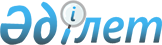 О внесении изменения в постановление акимата города Петропавловска от 29 марта 2019 года № 418 "Об утверждении государственного образовательного заказа на дошкольное воспитание и обучение, размера родительской платы на 2019 год"Постановление акимата города Петропавловска Северо-Казахстанской области от 23 декабря 2019 года № 1831. Зарегистрировано Департаментом юстиции Северо-Казахстанской области 25 декабря 2019 года № 5750
      В соответствии с подпунктом 8-1) пункта 4 статьи 6 Закона Республики Казахстан от 27 июля 2007 года "Об образовании", статьей 37 Закона Республики Казахстан от 23 января 2001 года "О местном государственном управлении и самоуправлении в Республике Казахстан", акимат города Петропавловска ПОСТАНОВЛЯЕТ:
      1. Внести в постановление акимата города Петропавловска "Об утверждении государственного образовательного заказа на дошкольное воспитание и обучение, размера родительской платы на 2019 год" от 29 марта 2019 года № 418 (опубликовано 18 апреля 2019 года в Эталонном контрольном банке нормативных правовых актов Республики Казахстан в электронном виде, зарегистрировано в Реестре государственной регистрации нормативных правовых актов № 5321) следующее изменение:
      приложение к указанному постановлению изложить в новой редакции согласно приложению к настоящему постановлению.
      2. Коммунальному государственному учреждению "Отдел образования акимата города Петропавловска" в установленном законодательством Республики Казахстан порядке обеспечить:
      1) государственную регистрацию настоящего постановления в республиканском государственном учреждении "Департамент юстиции Северо-Казахстанской области Министерства юстиции Республики Казахстан";
      2) размещение настоящего постановления на интернет-ресурсе акимата города Петропавловска после его официального опубликования.
      3. Контроль за исполнением настоящего постановления возложить на заместителя акима города курирующего данную сферу.
      4. Настоящее постановление вводится в действие со дня его первого официального опубликования. Государственный образовательный заказ на дошкольное воспитание и обучение, размер родительской платы на 2019 год
					© 2012. РГП на ПХВ «Институт законодательства и правовой информации Республики Казахстан» Министерства юстиции Республики Казахстан
				
      Аким 
города Петропавловска 

Б. Жумабеков
Приложение к постановлению акимата города Петропавловска от 23 декабря 2019 года № 1831Приложение к постановлению акимата города Петропавловска от 29 марта 2019 года № 418
Группы по назначению
Количество воспитанников в организациях дошкольного воспитания и обучения
Количество воспитанников в организациях дошкольного воспитания и обучения
Количество воспитанников в организациях дошкольного воспитания и обучения
Количество воспитанников в организациях дошкольного воспитания и обучения
Количество воспитанников в организациях дошкольного воспитания и обучения
Количество воспитанников в организациях дошкольного воспитания и обучения
Количество воспитанников в организациях дошкольного воспитания и обучения
Количество воспитанников в организациях дошкольного воспитания и обучения
Количество воспитанников в организациях дошкольного воспитания и обучения
Количество воспитанников в организациях дошкольного воспитания и обучения
Группы по назначению
Детский сад
Детский сад
Ясли сады
Ясли сады
Мини-центры с полным днем пребывания самостоятельный
Мини-центры с полным днем пребывания самостоятельный
Мини-центры с полным днем пребывания при школе
Мини-центры с полным днем пребывания при школе
Мини-центр с неполным днем пребывания при школе
Мини-центр с неполным днем пребывания при школе
Группы по назначению
государственный
частный
государственный
частный
государственный
частный
государственный
частный
государственный
частный
Группы общего назначения
-
320
4534
1696
-
738 в том числе:

45 мест неполного дня пребывания
855
-
-
-
Санаторные группы
-
-
-
170
-
-
-
-
-
-
Группы для детей с ограниченными возможностями
-
-
149
15
-
-
-
-
-
-
Средняя стоимость расходов на одного воспитанника в месяц (тенге)
Средняя стоимость расходов на одного воспитанника в месяц (тенге)
Средняя стоимость расходов на одного воспитанника в месяц (тенге)
Средняя стоимость расходов на одного воспитанника в месяц (тенге)
Средняя стоимость расходов на одного воспитанника в месяц (тенге)
Средняя стоимость расходов на одного воспитанника в месяц (тенге)
Средняя стоимость расходов на одного воспитанника в месяц (тенге)
Средняя стоимость расходов на одного воспитанника в месяц (тенге)
Средняя стоимость расходов на одного воспитанника в месяц (тенге)
Средняя стоимость расходов на одного воспитанника в месяц (тенге)
Средняя стоимость расходов на одного воспитанника в месяц (тенге)
Группы общего назначения
-
27407
27407
27407
-
27407

6760 для мест с неполным днем пребывания
25943
-
-
-
Санаторные группы
-
-
-
36201
-
-
-
-
-
-
Группы для детей с ограниченными возможностями 
-
-
40862
40862
-
-
-
-
-
-
Размер родительской платы на одного воспитанника в дошкольных организациях образования в месяц (тенге)
Размер родительской платы на одного воспитанника в дошкольных организациях образования в месяц (тенге)
Размер родительской платы на одного воспитанника в дошкольных организациях образования в месяц (тенге)
Размер родительской платы на одного воспитанника в дошкольных организациях образования в месяц (тенге)
Размер родительской платы на одного воспитанника в дошкольных организациях образования в месяц (тенге)
Размер родительской платы на одного воспитанника в дошкольных организациях образования в месяц (тенге)
Размер родительской платы на одного воспитанника в дошкольных организациях образования в месяц (тенге)
Размер родительской платы на одного воспитанника в дошкольных организациях образования в месяц (тенге)
Размер родительской платы на одного воспитанника в дошкольных организациях образования в месяц (тенге)
Размер родительской платы на одного воспитанника в дошкольных организациях образования в месяц (тенге)
Размер родительской платы на одного воспитанника в дошкольных организациях образования в месяц (тенге)
Группы общего назначения 
-
от 3 до 6 (7) лет -10435
до 3 лет –10435,

от 3 до 6 (7) лет -13059
до 3 лет - 10435,

от 3 до 6 (7) лет - 13059
-
до 3 лет - 10435,

от 3 до 6 (7) лет - 13059

с неполным днем пребывания - 0
от 3 до 6 (7) лет - 11445
-
-
-
Санаторные группы
-
-
-
-
-
-
-
-
-
-
Группы для детей с ограниченными возможностями
-
-
-
-
-
-
-
-
-
-